Подшипниковый узел вертикального вала центробежно-ударных дробилок Титан Д-040 и Титан Д-050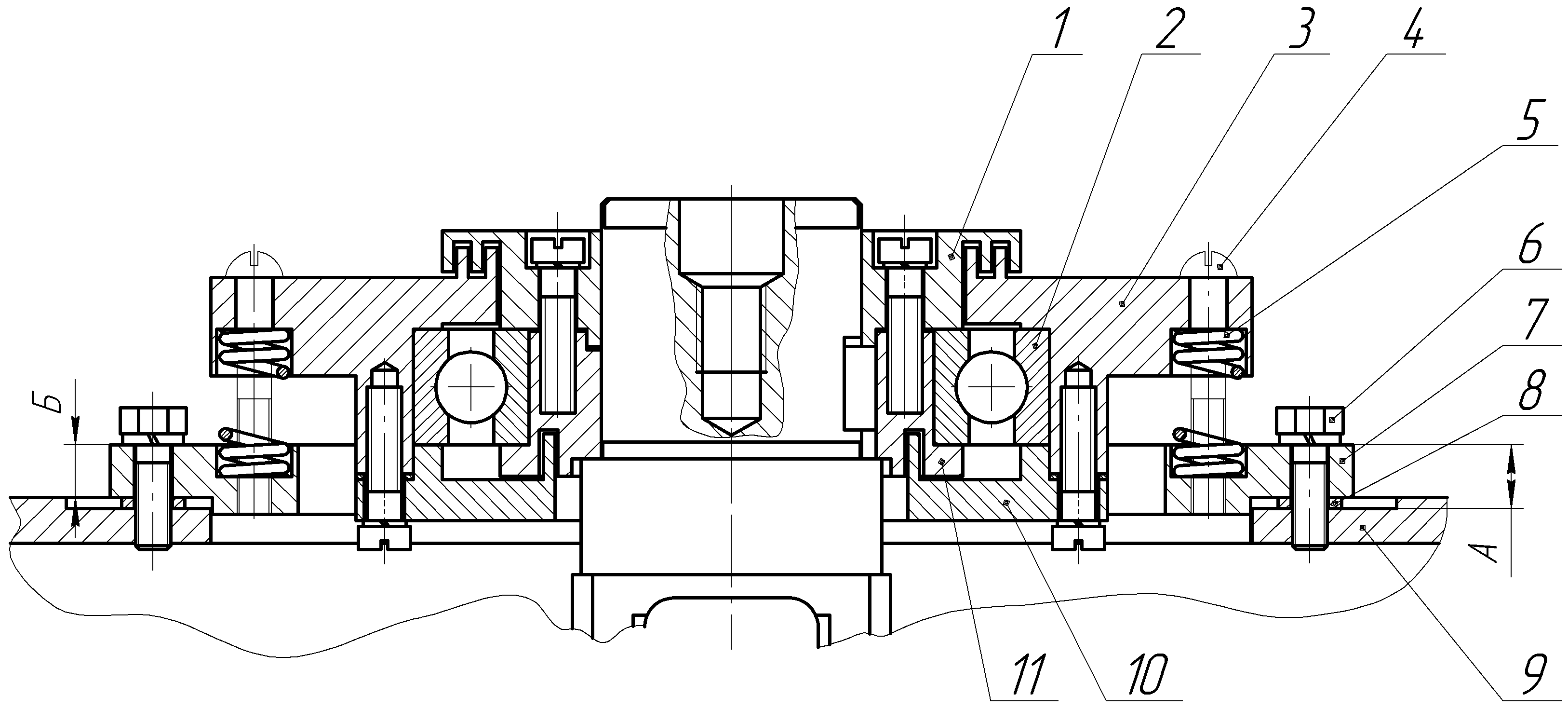 Рис. 18. Подшипниковый узел в сборе1 – верхняя крышка; 2 – подшипник; 3 – фланец; 4 – технологический винт; 5 – пружина;6 – винт; 7 – кольцо; 8 – шайба; 9 – корпус дробилки; 10 – нижняя крышка; 11 – обоймаВыставка предварительного натяга упругих элементов. Установка подшипникового узлаСнимите кольцо поз. 7 (см. рис. 22 и рис. 9) и в горизонтальном положении установите на него 6 пружин поз. 5 (см. рис. 22). Положите на торцы пружин подшипниковый узел так, чтобы торцы всех пружин находились в гнездах кольца и фланца поз. 3 подшипникового узла. Установите 3 технологических винта М6 поз. 4 во фланец подшипникового узла и предварительно затяните их, не нагружая пружины, так, чтобы габаритный размер между торцами кольца и фланца был одинаков во всех точках (разноразмерность не более ). Равномерно затягивая пружины, добейтесь того, чтобы габаритный размер уменьшился на  (выступание винтов М6 за торец кольца недопустимо). Установите собранный узел на хвостовик карданного вала и тремя болтами М6 притяните кольцо к корпусу поз. 9 так, чтобы во всех точках размер между корпусом и верхним торцом кольца (А) был одинаков (разноразмерность не более ). Снимите собранный узел и измерьте толщину кольца (Б). Положите на корпус в зоне крепления трех болтов М6 три регулировочные шайбы поз. 8 толщиной (А – Б), установите собранный узел на хвостовик карданного вала и затяните 3 болта М6, контролируя положение шайб. Снимите технологические винты М6, установите мембрану (на рис. не показано),  затем ускоритель поз. 4 (см. рис. 5) и затяните его болтом с левой резьбой поз. 2.